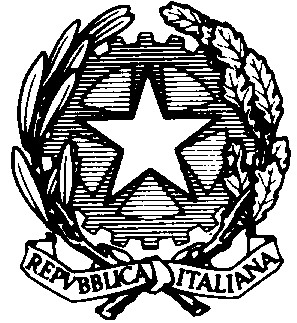     		 MINISTERO DELL’ISTRUZIONE,DELL’UNIVERSITÀ E DELLA RICERCA       UFFICIO SCOLASTICO REGIONALE PER IL LAZIO   ISTITUTO COMPRENSIVO “KAROL WOJTYLA” Via Concesio n. 2 – 00188 Roma – Cod.Fisc.: 97197700582  06/33610055  fax 06/33613520  RMIC8AG009@ISTRUZIONE.IT -  RMIC8AG009@pec.istruzione.it 			CIRCOLARE N. 298 pubblicazione graduatorie scuola infanzia 2024.25Si comunica che sono pubblicate le graduatorie della scuola dell’infanzia a.s. 2024.25 all’albo della scuola  presso la portineria.LA DIRIGENTE SCOLASTICAPROF.SSA LOREDANA GARRITANO